Identifier les épices, aromates et condiments ci-dessous et citer une utilisation culinaire : Nommer les quatre épices et indiquer une utilisation culinaire:  Citer quatre condiments :  Proposer une définition du terme "condiments" : Associer chaque épice ci-dessous aux différentes applications culinaires numérotées de 1 à 8Cannelle – Clou de girofle – Curry – Muscade Paprika – Piment – Safran – Vanille de MadagascarIdentifier les vins, eaux de vie et liqueurs utilisés pour les préparations culinaires : 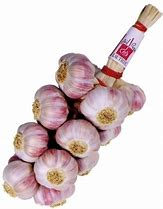 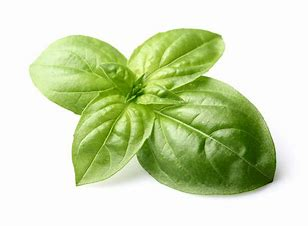 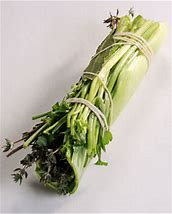 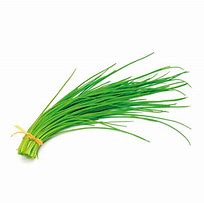 Nom :Utilisation culinaire :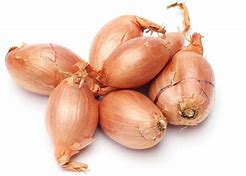 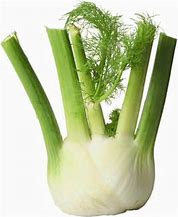 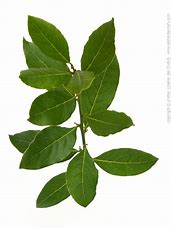 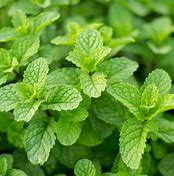 Nom :Utilisation culinaire :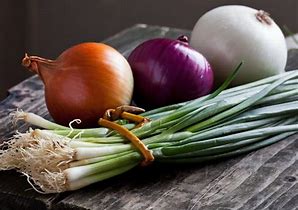 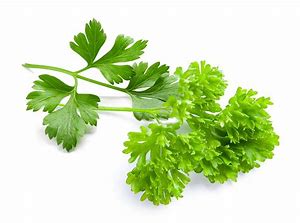 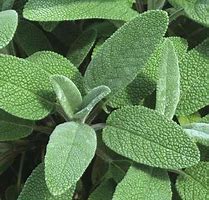 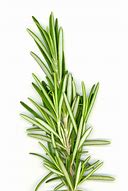 Nom :Utilisation culinaire :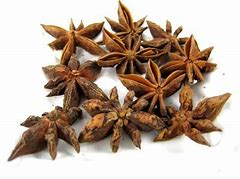 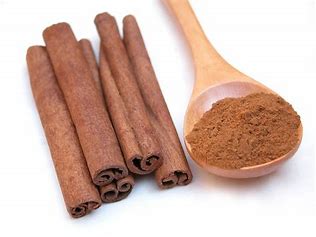 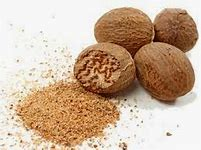 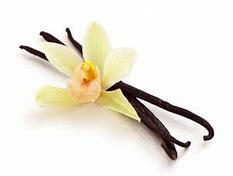 Nom :Utilisation culinaire :----Application culinaireEpiceN° 1Sauce béchamelN° 2Compote de pommesN° 3Crème caramelN° 4Cuisine exotiqueN° 5Cuisine indienneN° 6GoulashN° 7PaëllaN° 8Pot au feuPréparation culinaireVin rougeVin blancCalvadosKirschRhumCognacGrand MarnierPortoBabaXCanard à l'orangeCivet de lièvreMelonSabayonSavarinSoufflé à la liqueurTripes Fertoise